КОНКУРСНОЕ ЗАДАНИЕ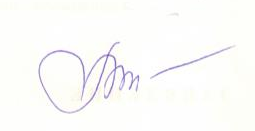 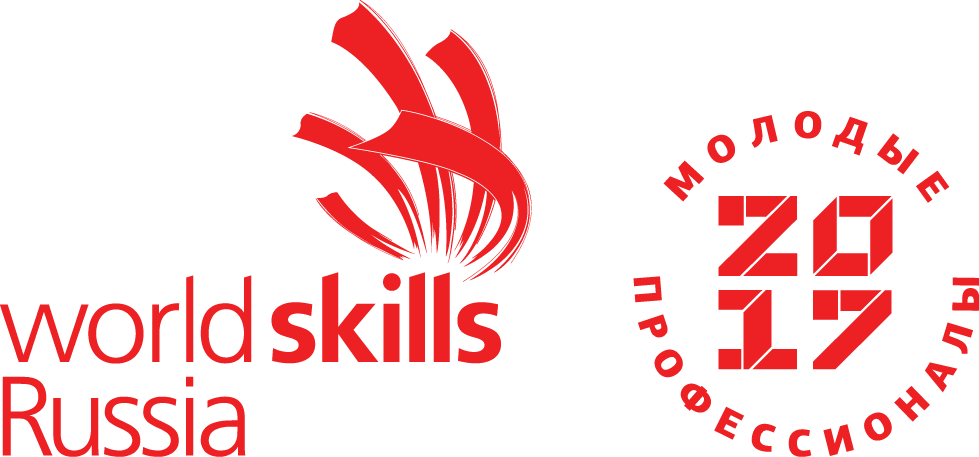 Компетенция: «Социальная работа»Конкурсное задание включает в себя следующие разделы:ВведениеФормы участия в конкурсеЗадание для конкурсаМодули задания и необходимое времяКритерии оценкиКоличество часов на выполнение задания:  15 часовВВЕДЕНИЕ1.1. Название и описание профессиональной компетенции.1.1.1 Название профессиональной компетенции: Социальная работа1.1.2. Описание профессиональной компетенции.Компетенция «социальная работа» на 6 квалификационном уровне предполагает предоставление гражданам социальных услуг, мер социальной поддержки и государственной  социальной помощи в целях улучшения условий их жизнедеятельности и расширения их возможностей самостоятельно обеспечивать свои основные жизненные потребности.Профессиональная деятельность специалиста социальной работы включает в себя: выявление обстоятельств, которые ухудшают или могут ухудшить условия жизнедеятельности гражданина; планирование действий, выбор и реализация технологий, форм и методов предоставления социальных услуг; содействие активизации потенциала и собственных возможностей граждан – получателей социальных услуг, расширению возможностей самопомощи и взаимопомощи; организацию профилактической работы по предупреждению появления и (или) развития обстоятельств, ухудшающих или способных ухудшить условия жизнедеятельности граждан;1.2. Область применения1.2.1. Каждый Эксперт и Участник обязан ознакомиться с данным Конкурсным заданием.1.3. Сопроводительная документация1.3.1. Поскольку данное Конкурсное задание содержит лишь информацию, относящуюся к соответствующей профессиональной компетенции, его необходимо использовать совместно со следующими документами:•	«WorldSkills Russia», Техническое описание. Социальная работа;•	«WorldSkills Russia», Правила проведения чемпионата•	Принимающая сторона – Правила техники безопасности и санитарные нормы.2. ФОРМЫ УЧАСТИЯ В КОНКУРСЕИндивидуальный конкурс.3. ЗАДАНИЕ ДЛЯ КОНКУРСАСодержанием конкурсного задания является деятельность специалиста социальной работы. Участники соревнований получают инструкции и оборудование. Конкурсное задание имеет несколько модулей, выполняемых последовательно. Окончательные аспекты критериев оценки уточняются членами жюри. Оценка производится как в отношении работы модулей, так и в отношении процесса выполнения конкурсной работы. Если участник конкурса не выполняет требования техники безопасности, подвергает опасности себя или других конкурсантов, такой участник может быть отстранен от конкурса.Время и детали конкурсного задания в зависимости от конкурсных условий могут быть изменены членами жюри.Конкурсное задание должно выполняться помодульно. Оценка также происходит от модуля к модулю. 4. МОДУЛИ ЗАДАНИЯ И НЕОБХОДИМОЕ ВРЕМЯМодули и время сведены в таблице 1 Таблица 1.Модуль 1: Анкетирование по выявлению нуждаемости в социальных услугахУчастнику необходимо разработать анкету с целью выявления нуждаемости в социальных услугах, проанализировать и с использованием иллюстративных методов отображения информации представить результаты  и сформировать аналитический отчет по проведенному исследованию.Эксперты оценивают последовательность, правильность, качество выполнения работы в соответствии с конкурсным заданием.Цель: демонстрация умения проведения анкетирования по выявлению нуждаемости в социальных услугах и представления его результатов.Лимит времени на выполнение задания: 5 часовЗадание:Разработайте анкету по выявлению нуждаемости в социальных услугах. Анкета должна содержать 20 вопросов, каждый вопрос должен включать 4 варианта ответа, при этом респондент может выбрать только один вариант ответа. Разработанную анкету необходимо сохранить для выполнения дальнейшего задания, распечатать и передать экспертам. (2 часа, с 9.00 до 11.00)Проанализируйте представленные экспертами результаты анкетирования на основании разработанной Вами анкеты. Представьте результаты проведенного анализа с помощью иллюстративных методов в презентации PowerPoint. Презентацию необходимо сохранить для выполнения дальнейшего задания и передать в электронном виде экспертам. (1 час 30 минут, с 11.00 до 12.30)На основании данных, полученных в ходе анализа, подготовьте аналитический отчет о нуждаемости в социальных услугах. Отчет необходимо распечатать и передать экспертам. (1 час 30 минут, с 12.30 до 14.00)Модуль 2. Организация первичного приема граждан Участнику необходимо собрать первичную информацию в процессе беседы с гражданином, обратившимся в организацию социального обслуживания.  На основании полученной первичной информации заполнить индивидуальную программу предоставления социальных услуг (ИППСУ) в части наименования социальных услуг и их поставщиков.Эксперты оценивают последовательность, правильность, качество выполнения работы в соответствии с конкурсным заданием.Цель: демонстрация умения анализировать первичную информацию, обратившегося в организацию социального обслуживания и составление на ее основании индивидуальную программу предоставления социальных услуг.Лимит времени на выполнение задания: 3часаЗадание:Изучите обращение гражданина, обратившегося в организацию социального обслуживания и проанализируйте первичную информацию о материально-бытовых и социальных условиях получателя социальных услуг. (30 минут, с 15.00 до 15.30)На основании полученной первичной информации заполните акт обследования материально-бытовых и социальных условий получателя социальных услуг. (1 час, с 15.30 до 16.30)На основании первичной информации и акта обследования материально-бытовых и социальных условий получателей социальных услуг составьте индивидуальную программу предоставления социальных услуг в части наименования социальных услуг и их поставщиков. (1 час 30 минут, с 16.30 до 18.00)Подготовленные документы - акт обследования материально-бытовых и социальных условий получателей социальных услуг и индивидуальную программу предоставления социальных услуг – необходимо передать экспертам. Модуль 3. Подготовка и проведение профилактической беседы с получателями социальных услугУчастнику необходимо разработать план и тезисы беседы с целевой группой  с учетом ее характеристики, а также подготовить информационное сопровождение беседы в виде компьютерной презентации.Эксперты оценивают последовательность, правильность, качество выполнения работы в соответствии с конкурсным заданием.Цель: демонстрация умения подготовки и проведения профилактической беседы с получателями социальных услуг.Лимит времени на выполнение задания: 4 часаЛимит времени на демонстрацию: 5 минЗадание:Составьте письменную характеристику целевой группы получателей социальных услуг (30 минут, 9.00-9.30).Разработайте план профилактической беседы по заданной теме с целевой группой получателей социальных услуг   (1 час, 9.30-10.30). Разработайте тезисы профилактической беседы  (1 час, 10.30-11.30).Подготовьте компьютерную презентацию для сопровождения беседы (1 час 30 минут, 11.30-13.00).Подготовленные документы необходимо распечатать и передать экспертам.Подготовленную презентацию необходимо передать экспертам в электронном виде.Продемонстрируйте фрагмент профилактической беседы с получателями социальных услуг с использованием компьютерной презентации.Модуль 4. Решение ситуационных задач Участнику необходимо найти решение проблемных ситуаций по работе с получателем социальных услуг применяя знания нормативно-правовой документации, технологий социальной работы и технологии профессиональной коммуникации.Эксперты оценивают последовательность, правильность, качество выполнения работы в соответствии с конкурсным заданием.Цель: демонстрация умения находить решение проблемных ситуаций по работе с получателем социальных услуг с применением знаний нормативно-правовой документации, технологий социальной работы и технологии профессиональной коммуникации.Лимит времени на выполнение задания: 3 часа Задание:Познакомьтесь с предложенной ситуацией по работе с получателем социальных услуг.Сформулируйте проблему (ы), требующие решения.Определите нормативно-правовые документы, регламентирующие решение данной ситуации.Перечислите технологии социальной работы и опишите их содержание, применительно к данной ситуации. Подготовленный ответ необходимо распечатать и передать экспертам.Дайте ответ на обращение получателя социальных услуг. В течение какого срока необходимо предоставить ответ?  Подготовленный ответ необходимо распечатать и передать экспертам.5. Критерии оценкиВ данном разделе определены примерные критерии оценки В данном разделе определены критерии оценки и количество начисляемых баллов (субъективные и объективные) таблица 2. Общее количество баллов задания/модуля по всем критериям оценки составляет 100.№ п/пНаименование модуляРабочее времяВремя на задание1Модуль 1. Анкетирование по выявлению нуждаемости в социальных услугахС1 09.00-14.005 часов2Модуль 2. Организация первичного приема гражданС1 15.00-18.003 часа3Модуль 3. Подготовка и проведение профилактической беседы с получателями социальных услугС2 09.00-13.004 часа4Модуль 4. Решение ситуационных задач С2 15.00-18.003 часа№ п/пНаименование модуляОценкиОценкиОценки№ п/пНаименование модуляСудейскаяОбъективнаяОбщая1Модуль 1. Анкетирование по выявлению нуждаемости в социальных услугах921302Модуль 2. Организация первичного приема граждан182203Модуль 3. Подготовка и проведение профилактической беседы с получателями социальных услуг1020304Модуль 4. Решение ситуационных задач61420ИТОГО100